9.SINIF KİMYA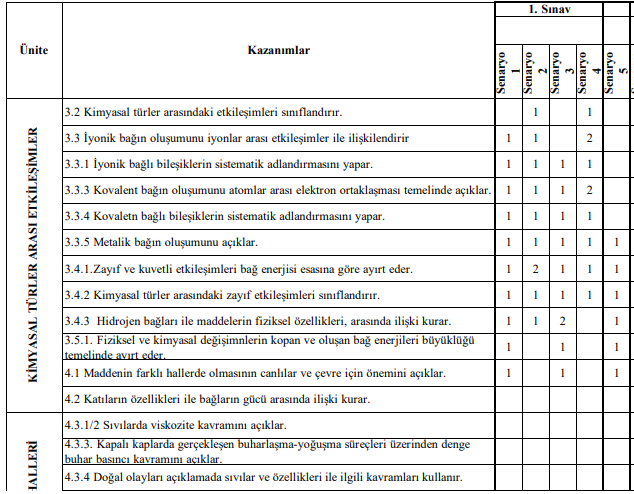 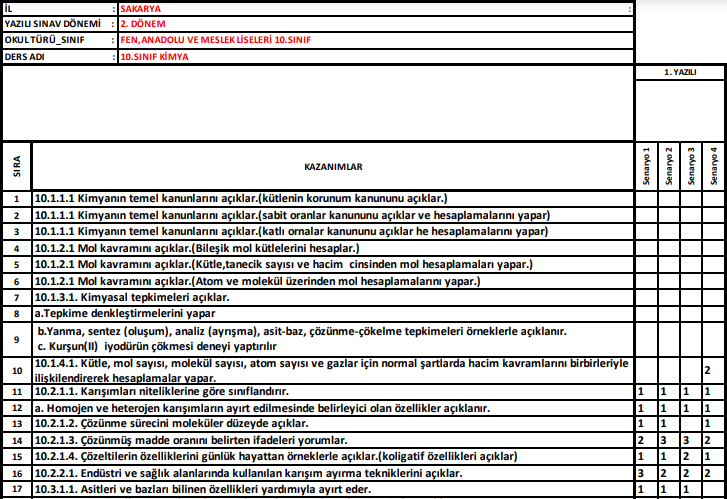 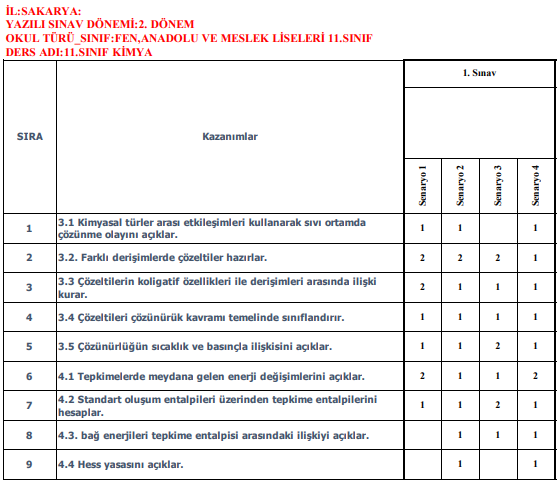 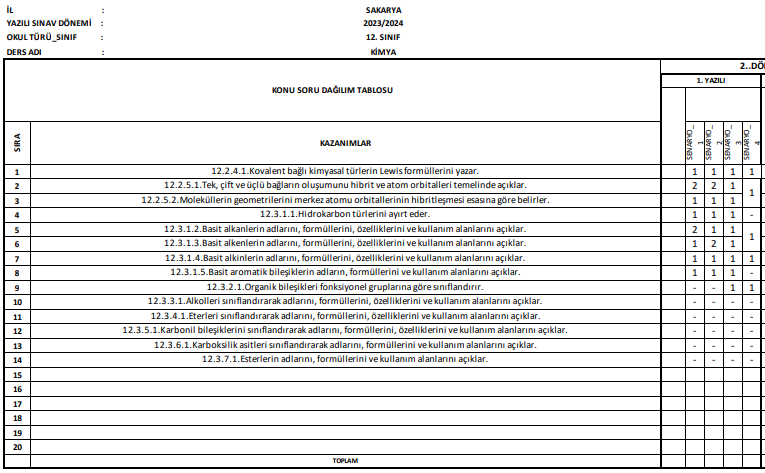 